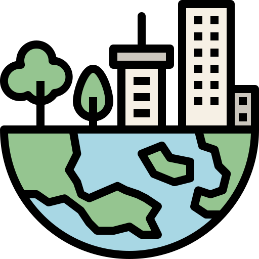 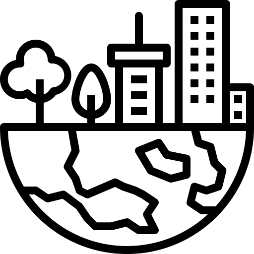 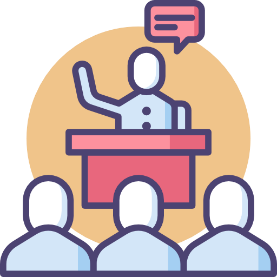 一、活動目的為協助工業區業者掌握國內外產業淨零趨勢，以持續在全球供應鏈中獲得業務合作，爰藉由本活動講授產業淨零趨勢、企業溫室氣體量化實務說明及查證實務演練，加速引導各產業建立碳管理能力與認知，並接續提供訓練式輔導資源，建立企業由上而下的碳盤查及減碳能力認知，掌握低碳化或智慧化減碳作法與效益，並即刻投入淨零作業，讓「零碳」成為台灣產業的新優勢。二、活動資訊三、活動議程第一天第二天第三天註：主辦/執行單位保有更換場地、調整議程內容之權利。課程費用本課程費用由政府全額補助，學員無需支付費用。五、報名方式本課程皆採線上報名。本活動現場供應茶水，不提供紙杯、杯水及包裝飲用水，請與會來賓自備環保水杯。本課程場地名額有限，請盡早報名，額滿後將於報名網站同步公告，報名相關資訊請洽(04)-23599009#842謝先生。六、注意事項本課程為產發署「113 年度智慧機械產業智慧升級與國際鏈結計畫」推動疫後特別條例機械業者人培再充電之補助計畫。受訓學員需填寫個人基本資料、蒐集個人資料告知事項暨個人資料同意書及學員意見追蹤調查表，並於每堂課程上課須簽到、下課須簽退，且結訓學員需配合經濟部產發署培訓後電訪調查。本計畫辦理之課程，政府負擔每位學員學費100%。本課程出席率超過80%(含)以上，並於結訓前通過成果評量之學員，即可獲得執行單位頒發之培訓證書。日期時間地點預計招生人數10/23~25 09:00~16:00財團法人精密機械研究發展中心第二辦公室1F訓練教室(台中市南屯區工業區27路17號)10人以上時  間議     程主講人09:00~12:001.產業淨零趨勢與國內外(COP28.美國清潔競爭法案)倡議、碳關稅、碳交易與政府資源PMC講師中午休息中午休息中午休息13:00-16:002.ISO 14064-1新版標準說明2-1溫室氣體盤查標準簡介2-2溫室氣體盤查流程介紹2-3溫室氣體排放源鑑別實務說明2-4邊界界定、基準年建立2-5活動數據蒐集PMC講師16:00賦歸賦歸時  間議     程主講人09:00~12:003.企業溫室氣體量化實務說明：加強鋼鐵與鋁盤查計算說明 3-1溫室氣體盤查量化方法 3-2直接/間接排放量化PMC講師中午休息中午休息中午休息13:00-16:003-3溫室氣體報告書產出 3-4溫室氣體盤查實務演練3-5盤查資料(自備/公版)鑑別、蒐集及量化3-6排放係數收集及碳排計算3-7溫室氣體盤查清冊產出PMC講師16:00賦歸賦歸時  間議     程主講人09:00~12:004.企業碳管理與減量案例分享：邀請4-1溫室氣體內部查證技巧與重點 4-2系統文件化/溫盤清冊/報告演練 4-3溫室氣體內部查證模擬 PMC講師中午休息中午休息中午休息13:00-16:004-3溫室氣體內部查證模擬 4-4排放源鑑別、活動數據蒐集、排放量計算、碳排計算器應用 4-5查檢表製作 5. 綜合討論與測驗PMC講師16:00賦歸賦歸